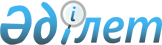 Бейбіт жиналыстар өткізудің кейбір мәселелері туралыМаңғыстау облысы Мұнайлы аудандық мәслихатының 2020 жылғы 15 қыркүйектегі № 57/518 шешімі. Маңғыстау облысы Әділет департаментінде 2020 жылғы 23 қыркүйекте № 4293 болып тіркелді.
      Ескерту. Шешімнің тақырыбы жаңа редакцияда - Маңғыстау облысы Мұнайлы аудандық мәслихатының 07.12.2021 № 12/80 (алғашқы ресми жарияланған күнінен кейін күнтізбелік он күн өткен соң қолданысқа енгізіледі) шешімімен.
      Қазақстан Республикасының 2020 жылғы 25 мамырдағы "Қазақстан Республикасында бейбіт жиналыстарды ұйымдастыру және өткізу тәртібі туралы" Заңына сәйкес және "Қазақстан Республикасы Әділет министрлігінің Маңғыстау облысы әділет департаменті" республикалық мемлекеттік мекемесінің 2020 жылғы 29 мамырдағы № 05-10-972 ақпараттық хатының негізінде, Мұнайлы аудандық мәслихаты ШЕШІМ ҚАБЫЛДАДЫҚ:
      1. Осы шешімнің 1 қосымшасына сәйкес Мұнайлы ауданында бейбіт жиналыстарды ұйымдастыру және өткізу үшін арнайы орын айқындалсын.
      2. Осы шешімнің 2 қосымшасына сәйкес Мұнайлы ауданында бейбіт жиналыстарды ұйымдастыру және өткізу үшін арнайы орынды пайдалану тәртібі, оның шекті толу нормасы, сондай-ақ бейбіт жиналыстарды ұйымдастыру және өткізу үшін арнайы орынды материалдық-техникалық және ұйымдастырушылық қамтамасыз етуге қойылатын талаптар айқындалсын.
      3. Осы шешімнің 3 қосымшасына сәйкес Мұнайлы ауданында пикеттеуді өткізуге тыйым салынған іргелес аумақтардың шекаралары айқындалсын.
      4. Мұнайлы аудандық мәслихатының 2016 жылғы 21 қазандағы № 4/76 "Бейбіт жиналыстар, митингілер, шерулер, пикеттер және демонстрацияларды өткізу тәртібін қосымша реттеу туралы" шешімінің (нормативтік құқықтық актілерді мемлекеттік тіркеу Тізілімінде № 3199 болып тіркелген, Қазақстан Республикасы нормативтік құқықтық актілерінің эталондық бақылау банкінде 2016 жылы 13 желтоқсанда жарияланған) күші жойылды деп танылсын.
      5. "Мұнайлы аудандық мәслихатының аппараты" мемлекеттік мекемесі (аппарат басшысы А. Жанбуршина) осы шешімнің әділет органдарында мемлекеттік тіркелуін, оның Қазақстан Республикасы нормативтік құқықтық актілерінің эталондық бақылау банкі мен бұқаралық ақпарат құралдарында ресми жариялануын қамтамасыз етсін.
      6. Осы шешім әділет органдарында мемлекеттік тіркелген күннен бастап күшіне енеді және ол алғашқы ресми жарияланған күнінен кейін күнтізбелік он күн өткен соң қолданысқа енгізіледі. Мұнайлы ауданында бейбіт жиналыстарды ұйымдастыру және өткізу үшін арнайы орындар
      Ескерту. 1 қосымша жаңа редакцияда - Маңғыстау облысы Мұнайлы аудандық мәслихатының 07.12.2021 № 12/80 (алғашқы ресми жарияланған күнінен кейін күнтізбелік он күн өткен соң қолданысқа енгізіледі) шешімімен.
      Мұнайлы ауданында бейбіт жиналыстарды ұйымдастыру және өткізу үшін арнайы орындар:
      1. Маңғыстау ауылындағы Мұнайлы ауданы әкімдігінің жанындағы "Жастар" алаңы.
      2. Бейбіт жиналыстарды өткізу үшін жүру бағыты: Маңғыстау ауылындағы Мұнайлы ауданы әкімдігінің ғимаратына дейін реттелмейтін қиылыстан "Айгул" дүкеніне қарама-қарсы автомобиль жолы. Мұнайлы ауданында бейбіт жиналыстарды ұйымдастыру және өткізу үшін арнайы орындарды пайдалану тәртібі, олардың шекті толу нормалары, сондай-ақ бейбіт жиналыстарды ұйымдастыру және өткізу үшін арнайы орындарды материалдық-техникалық және ұйымдастырушылық қамтамасыз етуге қойылатын талаптар
      Ескерту. 2 қосымша жаңа редакцияда - Маңғыстау облысы Мұнайлы аудандық мәслихатының 07.12.2021 № 12/80 (алғашқы ресми жарияланған күнінен кейін күнтізбелік он күн өткен соң қолданысқа енгізіледі) шешімімен.
      1. Мұнайлы ауданында бейбіт жиналыстарды ұйымдастыру және өткізу үшін арнайы орындарды пайдалану тәртібі, олардың шекті толу нормалары, сондай-ақ бейбіт жиналыстарды ұйымдастыру және өткізу үшін арнайы орындарды материалдық-техникалық және ұйымдастырушылық қамтамасыз етуге қойылатын талаптар "Қазақстан Республикасында бейбіт жиналыстарды ұйымдастыру және өткізу тәртібі туралы" Қазақстан Республикасының Заңына (бұдан әрі-Заң) сәйкес әзірленді.
      2. Арнайы орындар санитариялық нормалар мен өрт қауіпсіздігі қағидаларын сақтай отырып пайдаланылады. Арнайы орындарда жоспарланған басқа да ресми, мәдени, ойын-сауық мәдени-бұқаралық, дене шынықтыру-сауықтыру, спорттық және өзге де іс-шараларды өткізу, құрылыс-монтаждау жұмыстарын жүзеге асыру туралы ақпарат болмаған жағдайда, бейбіт жиналыстарды өткізуге жол беріледі.
      3. Бейбіт жиналыстар өткізуді материалдық-техникалық және ұйымдастырушылық қамтамасыз етуді оларды ұйымдастырушы мен оларға қатысушылар өз қаражаты есебінен, сондай-ақ осы бейбіт жиналыстарды өткізу үшін жиналған және (немесе) берілген қаражат пен мүлік есебінен, егер Заңда және Қазақстан Республикасының өзге де заңдарында өзгеше белгіленбесе, жүзеге асырады.
      4. Мұнайлы ауданында бейбіт жиналыстарды ұйымдастыру және өткізу үшін арнайы орындардың шекті толу нормалары:
      1) Маңғыстау ауылындағы Мұнайлы ауданы әкімдігінің жанындағы "Жастар" алаңы шекті толу нормасы 100 адам;
      2) Бейбіт жиналыстарды өткізу үшін жүру бағыты: Маңғыстау ауылындағы Мұнайлы ауданы әкімдігінің ғимаратына дейін реттелмейтін қиылыстан "Айгул" дүкеніне қарама-қарсы автомобиль жолы, шекті толу нормасы 50 адам.
      5. Жергілікті атқарушы органның келісімінсіз бейбіт жиналыстар ұйымдастыру және өткізу үшін арнайы орындарда киіз үйлер, шатырлар, өзге де құрылыс жайлар орнатуға жол берілмейді.
      6. Дәл сол бір жерде және (немесе) дәл сол бір жүру маршруты бойынша не дәл сол бір уақытта бейбіт жиналыс өткізуге бір мезгілде бірнеше бейбіт жиналыстарды ұйымдастырушы үміткер болған жағдайда, көрсетілген орынды пайдалану кезектілігін жергілікті атқарушы орган бейбіт жиналыстарды ұйымдастырушыдан тиісті хабарламаны немесе өтінішті алған уақытын негізге ала отырып айқындайды.
      7. Әлеуметтік қашықтықты сақтау мақсатында, пикеттеуден басқа, бейбіт жиналысқа қатысатын адамдардың арасындағы ең аз жол берілетін қашықтық кемінде екі метрді құрайды.
      8. Бір қатысушы өткізетін пикеттеуді жүзеге асыратын адамдар арасындағы ең аз жол берілетін қашықтық кемінде 100 метрді құрайды.
      9. Бейбіт жиналыстар өткізілетін күні Мұнайлы ауданының жергілікті уақыты бойынша сағат 9-дан ерте бастауға және сағат 20-дан кеш аяқтауға болмайды. Мұнайлы ауданында пикеттеуді өткізуге жол берілмейтін іргелес аумақтардың шекаралары
      Ескерту. 3 қосымша жаңа редакцияда - Маңғыстау облысы Мұнайлы аудандық мәслихатының 07.12.2021 № 12/80 (алғашқы ресми жарияланған күнінен кейін күнтізбелік он күн өткен соң қолданысқа енгізіледі) шешімімен.
      Мұнайлы ауданының аумағында іргелес аумақтардың шекарасына 400 метрден жақын жерде пикет өткізуге жол берілмейді:
      1) жаппай жерлеу орындарында;
      2) теміржол, су, әуе және автомобиль көлігі объектілерінде және оларға іргелес жатқан аумақтарда;
      3) мемлекеттің қорғаныс қабілетін, қауіпсіздігін және халықтың тыныс-тіршілігін қамтамасыз ететін ұйымдарға іргелес жатқан аумақтарда;
      4) қауіпті өндірістік объектілерге және пайдалануы арнайы қауіпсіздік техникасы қағидаларын сақтауды талап ететін өзге де объектілерге іргелес жатқан аумақтарда;
      5) магистральдық теміржол желілерінде, магистральдық құбыр жолдарда, ұлттық электр желісінде, магистральдық байланыс желілерінде және оларға іргелес жатқан аумақтарда.
					© 2012. Қазақстан Республикасы Әділет министрлігінің «Қазақстан Республикасының Заңнама және құқықтық ақпарат институты» ШЖҚ РМК
				
      Сессия төрағасы, Мұнайлы аудандық мәслихаты

      хатшысының өкілеттігін уақытша жүзеге асырушы 

С. Битан
Мұнайлы аудандық мәслихатының2020 жылғы 15 қыркүйектегі№ 57/518 шешіміне 1 қосымшаМұнайлы аудандық мәслихатының2020 жылғы 15 қыркүйектегі№ 57/518 шешіміне 2 қосымшаМұнайлы аудандық мәслихатының2020 жылғы 15 қыркүйектегі№ 57/518 шешіміне 3 қосымша